0. 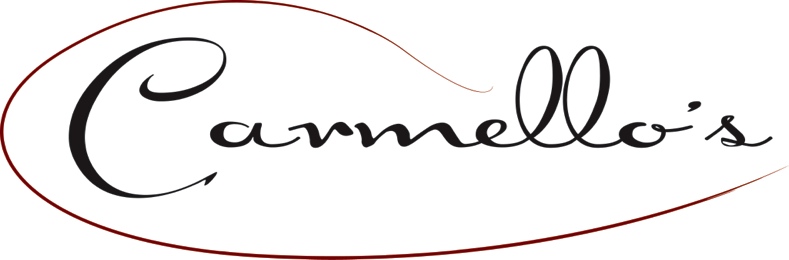 Please Pre-Order 2 Days In Advance 703-368-5522  - Sheila or GabeAPPETIZERS APIRITIVO DA CASA 
(5 Each) Sautéed Shrimp, Beef Wellingtons, Oysters Fiorentina, Risotto Fritters 50 
FOLHADOS DE BEEF 
(24) Puff Pastry, Filet Mignon Tips, Shitake Mushrooms, Shallots, Light Dijon Sambuca Sauce 65
APPLEWOOD FLATBREAD 
(3) Applewood Smoked Cheddar, Prosciutto, Apple Slices, Onion Confit, Balsamic Reduction 45 SALADS INSALATA CESARE 
(6) (All Items assembled separately) Romaine Hearts, Anchovies, Croutons, Home Made Caesar Dressing 60INSALATA CARMELLO’S 
(6) Corn, Tomatoes, Pancetta, Cheddar, Crispy Onions, Buttermilk Ranch 60ENTREES PASTA VEGETARIANA 
(6) Angel Hair Pasta, Julienne Vegetables, Sundried Tomatoes, Pine Nuts, Basil Pesto, Garlic Olive Oil, Marinara Sauce 85 

LASAGNA BOLOGNESE 
(6) Pasta Layered With Ricotta Cheese, Sausage, & Veal Baked In A Tomato Sauce, Grilled Asparagus 120 TORTILLINI CREMA ROSA 
(6) Cheese Tortellini, Grilled 6oz Chicken Breast, Mushrooms, Rose Cream Sauce 120POLLO PIEDMONTESE 
(6) Grilled Chicken Breast, Italian Sausage, Roasted Peppers, Pine Nuts, Tomatoes, Wild Mushrooms, White Wine Sauce, Four-Cheese Orzo 150 MANZO RAGÙ 
(6) Slow Cooked Short Ribs, Carrots, Onion, Coriander, Fennel, Pappardelle Pasta, Shaved Parmesan 200COSTELLAS DE CORDEIRO 
(6) Grilled Rack of Lamb, Garlic, Olive Oil, Roasted Fingerling Potatoes, Grilled Broccolini, Chianti Demi-Glaze, Fresh Mint 250PAELHA VALENCIANA NO FORNO 
(6) Red Peppers, Peas, Lobster, Mussels, Clams, Shrimp, Scallops, Chicken, Chouriço, Saffron Rice 250BISTECCA CON CHIANTI 
(2) Grilled 32oz Bone-In Prime Rib, Maitake Mushrooms, Garlic Butter Roasted Potatoes, Broccolini 60 